肝がん研修会(11/22(水))　参加申込書　　　　　　　　　　　　　　　　　　　　　申込み締切　平成２９年１１月６日（月）※ご記入いただいた個人情報は，この研修会の実施目的のみに使用します。※連絡先電話番号につきましては，天候等の都合で中止となった場合のみ使用させていただきます。講師等への質問事項を御記入ください　　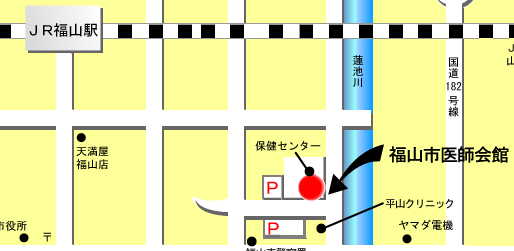 所属機関名連絡先電話番号（　　　　　　）　　　　受講者名職種（　　　　　　　　　　）受講者名職種（　　　　　　　　　　）受講者名職種（　　　　　　　　　　）受講者名職種（　　　　　　　　　　）